Sezioni di filettatura standardRaccordoØ (mm)L (mm)Raccordo tubo 
Attacco standard per fascetta stringitubo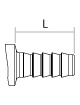 6.3 mm (1/4")
8 mm (5/16")
10 mm (3/8")
13 mm (1/2")
18 mm (5/8")-
-
-
-
-18.0
18.0
21.0
21.0
21.0Raccordo Stream-line 
Attacco per tubo con tenuta conica su maschio e dado 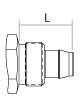 5 x 8 mm
6.5 x 10 mm
8 x 12 mm
9.5 x 13.5 mm
11 x 16 mm-
-
-
-
-15.0
17.0
19.0
21.0
25.0Raccordo CEJN-lock
Per tubo senza graffatura o fascette 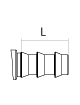 1/4"
3/8"
1/2"-
-
-19.0
23.0
26.0Filettatura UNF
Filettatura unificata conforme ISO 68, ANSI B1.1

Maschio:
es. 9/16"-18 UNF

Femmina:
es. 7/16"-20 UNF

Femmina, SEA O-Ring Boss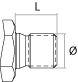 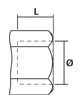 Male Thread
7/16"-20 UNF
7/8"-14 UNF



Filettatura femmina
7/16"-20 UNF
9/16"-18 UNF
3/4"-16 UNF
1 1/16"-16 UNF
1 5/16"-12 UNF
11.0
22.0




9.8
12.9
17.5
26.8
33.1
13.3
15.5




11.5
12.7
14.3
19.0
19.0Filettatura Metrica
Filettatura metrica conforme ISO 68 / ISO 724

Maschio:
es. M16x1.5
Femmina:
es. M16x1.5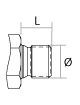 Male Thread
M10x1.25
M12x1.5
M14x1.5
M16x1.5
M22x1.5

Filettatura femmina
M16x1.5

9.8
11.85
13.85
15.85
21.85


14.5
9.0
13.0
13.0
8.81
15.7


9.0Raccordo filettato R/Rc
Filettatura conica conforme ISO 7/1 
(altre descrizioni comuni sono BSPT, Kr) 

Maschio:
es. R 1/4"

Femmina:
es. Rp 1/4" (cilidrica) es. Rc 1/4" (conica) 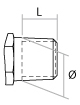 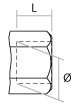 Male Thread
R 1/8"
R 1/4"
R 3/8"
R 1/2"
R 3/4"

Filettatura femmina
Rc 1/8"
Rc 1/4"
Rc 3/8"
Rc 1/2"
Rc 3/4"
10.2
13.6
17.2
21.7
27.1


8.3
11.0
14.5
18.0
23.5
7.4
11.0
11.0
15.0
16.3


7.4
11.0
11.4
15.0
16.3Raccordo filettato G 
Filettatura cilindrica conforme ISO 228/1 
(altre descrizioni comuni sono BSP, R) 
Maschio:
es. G 1/4" 

Femmina (ISO 1179):
es. G 1/4"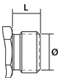 Male Thread
G 1/8"
G 1/4"
G 3/8"
G 1/2"
G 3/4"

Filettatura femmina
G 1/8"
G 1/4"
G 3/8"
G 1/2"
G 3/4"
9.6
13.0
16.5
20.8
26.3


8.75
11.8
15.25
19.0
24.5
8.0
10.0
10.0
12.0
12.0


7.4
11.0
11.4
15.0
16.3Raccordo filettato NPT 
Filettatura standard americana conforme ANSI/ASME B 1.20.1Maschio e Femmina: es. 1/4" NPT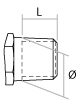 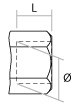 Male Thread
1/8" NPT
1/4" NPT
3/8" NPT
1/2" NPT
3/4" NPT

Filettatura femmina
1/8" NPT
1/4" NPT
3/8" NPT
1/2" NPT
3/4" NPT
10.5
14.0
17.5
21.8
27.1


8.5
11.0
14.5
18.0
23.0
6.7
10.2
10.4
13.6
13.9


6.9
10.0
10.3
13.6
14.1